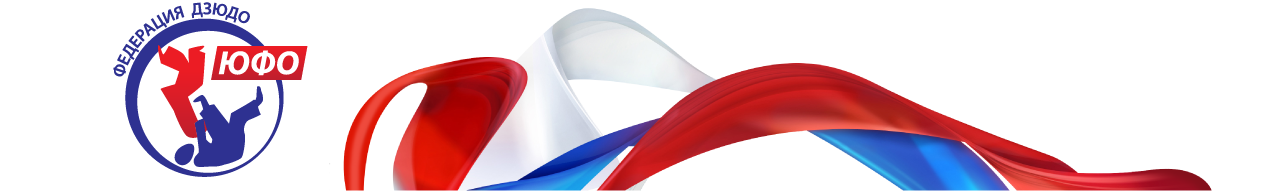    МЕЖРЕГИОНАЛЬНАЯ СПОРТИВНАЯ ОБЩЕСТВЕННАЯ ОРГАНИЗАЦИЯ  «ФЕДЕРАЦИЯ ДЗЮДО ПО ЮЖНОМУ ОКРУГУ»ИНН 6165456269 ОГРН 1136100006349Юр. адрес: 352900, Российская Федерация, Краснодарский край, г.Армавир, ул. Кирова, д.58              Фактический  адрес: 352900, Российская Федерация, Краснодарский край, г.Армавир, ул. Лавриненко, д.1, тел: 8(86137)31400е-mail: armdzudo@yandex.ruwww.judoufo.ru  Межрегиональная спортивная общественная организация «Федерация дзюдо по Южному округу»Программа Финал V летней Спартакиады молодежи (юниорская) среди юниоров и юниорок до 21 года (2002-2004 г.р.)06-09 августа 2021 года. Краснодарский край, г. Армавир, пос. Заветный ул. Офицерская, 59. СК ГБУ «ЦОП по самбо и дзюдо»  1. Подтверждение об участии  принимаются по электронной почте: judo-yufo@mail.ru   2. Заявки на проживание принимаются по электронной почте: armsambo@yandex.ru   Справки по телефону 8 (861-37) 3-14-00 По орг. вопросам:  +7-918-442-21-84 - старший тренер ЦОП, Мгдсян Ерванд Залибегович.  По   размещению:  +7-918-082-11-10 - инструктор – методист, Статуева Анна Евгеньевна.   Президент МС ОО							А.Ю. Маркарьян   «Федерация дзюдо по Южному округу»г. Армавир6 августа День приезда спортивных делегаций.6 августа 11.00-16.00Комиссия по допуску, ул. Лавриненко, 1.6 августа 15.00-16.30Официальная тренировка, ул. Лавриненко, 1.6 августа 16.00-17.00Общее собрание представителей команд, тренеров, судей. Судейско-тренерский семинар.6 августа 16.30-17.00Предварительное взвешивание, ул. Лавриненко, 1.6 августа 17.00-17.30Официальное взвешивание, ул. Лавриненко, 1.6 августа Юниоры: 55 кг, 60 кг, 66 кг, 73 кг.6 августа Юниорки: 44 кг, 48 кг, 52 кг, 57 кг.6 августа 18.00Жеребьевка всех весовых категорий.7 августа10.00Открытие соревнований, ул. Офицерская, 59.7 августа10.15Начало соревнований. 7 августаЮниоры: 55 кг, 60 кг.7 августаЮниорки: 44 кг, 52 кг.7 августа13.00Награждение победителей и призеров.7 августа13.30Начало соревнований.7 августаЮниоры: 66 кг, 73 кг.7 августаЮниорки: 48 кг, 57 кг.7 августа17.00Награждение победителей и призеров.7 августа16.30-17.00Предварительное взвешивание, ул. Лавриненко, 1.7 августа17.00-17.30Официальное взвешивание, ул. Лавриненко, 1.7 августаЮниоры: 81 кг, 90 кг, 100 кг, св. 100 кг.7 августаЮниорки: 63 кг, 70 кг, 78 кг, св. 78 кг.8 августа 10.00Начало соревнований, ул. Офицерская, 59.8 августа Юниоры: 81 кг, 100 кг.8 августа Юниорки: 63 кг, 78 кг.8 августа 13.00Награждение победителей и призеров.8 августа 13.30Начало соревнований.8 августа Юниоры: 90 кг, св. 100 кг.8 августа Юниорки: 70 кг, св. 78 кг.8 августа 17.00Награждение победителей и призеров.9 августаДень отъезда.